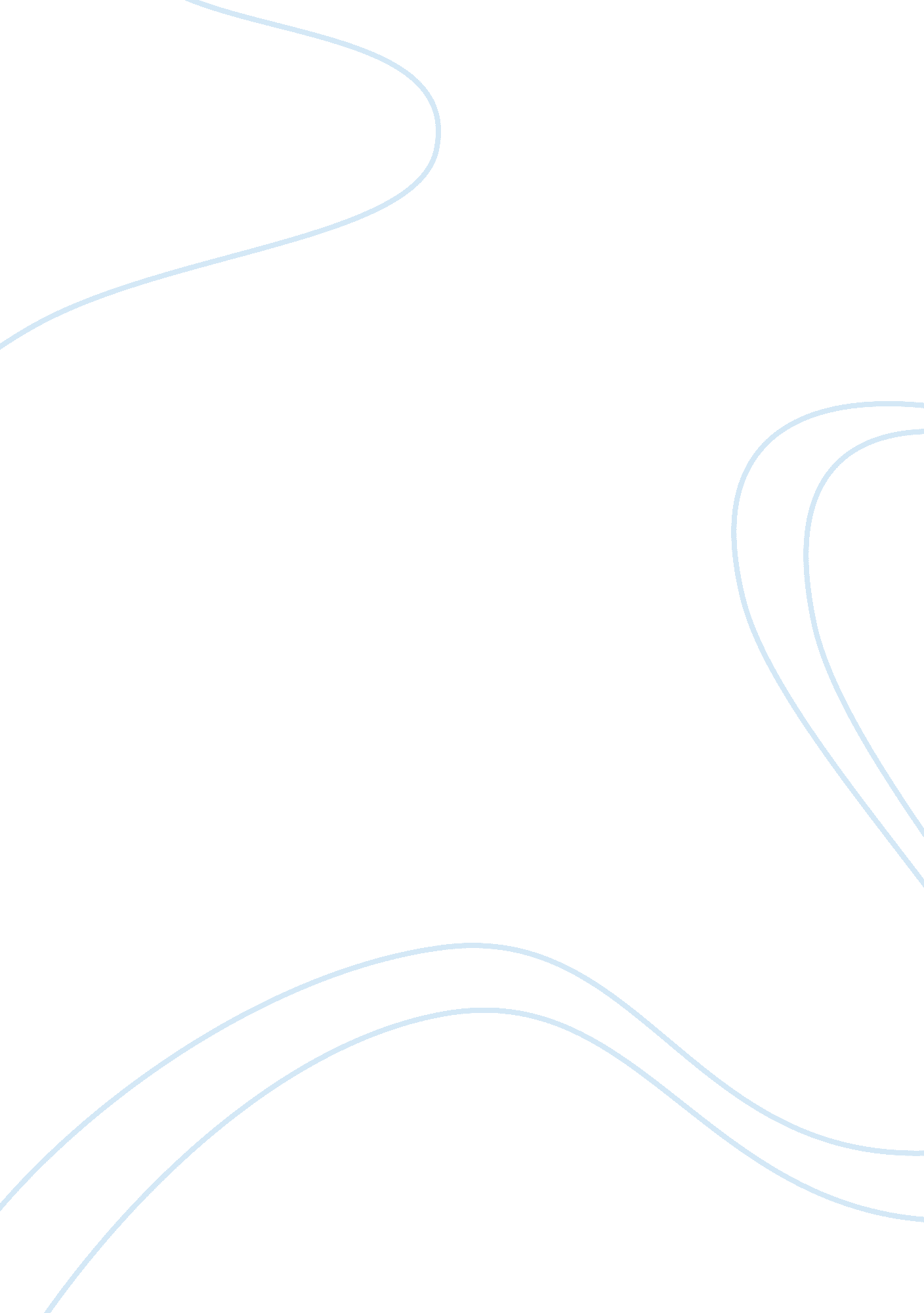 The wholley innocent analysis essayFamily, Abortion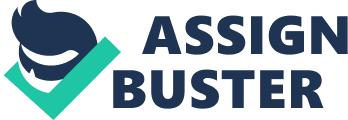 Bruce Dawe one time said that. “ we write out of a demand to come to footings with some concern. or something “ bugging” us. ” From this statement. it is blazing that he expresses his emotions and ethical motives through his poesy in effort to portion his positions and concerns on modern-day issues of the universe with the universe. act uponing readers to reconsider their values. The cosmopolitan entreaty of Bruce Dawes poems prevarication in the poet’s passion in talking for those who have no agencies of talking. In “ The Wholley Innocent” . which is written in the 1980’s. Dawe. challenges his readers through a willful finding to end the gestation of a healthy fetus. Through the usage of poetic techniques such as character. graphic imagination. calculated repeat. and onomatopoeia Dawe reaches the moral scruples of his readers to the inappropriateness of ending life prematurely. “ The Wholley Innocent” . through its usage of poetic signifiers. efficaciously paperss the catholicity sing an highly controversial issue that isabortion. The rubric “ The Wholly Innocent” . accurately reflects the capable affair. as the verse form involves an aborted fetus who has done no incorrect in this universe. and is hence “ wholly innocent” . Consecutive. this places the reader in believing that the unborn fetus. which has done no unfairness to the universe. should be given the opportunity to populate. The foetus’s artlessness is once more reinstated in the line “ Defenceless as a lamb. ” . as lambs symbolise pureness. This induces the reader to sympathize with the guiltless fetus and therefore. places the reader to comprehend abortion as immoral. This besides suggests that the guiltless mustn’t suffer because person else someplace. the grownup. is guilty. On the whole troubled inquiry of when life starts and what we should make about when it has started. Dawe recognises that there is one thing which most people will profess. the point that those who are waiting to be born are holy inexperienced persons. in the dual sense of the word ; of being entirely guiltless because they don’t have any say in what happens to them. Dawe uses this to bring forth cosmopolitan entreaty as no 1 sympathises with the guilty but will nevertheless sympathize with the inexperienced person and defenceless. Through the usage of the poetic technique of repeat. Dawe establishes that the unborn fetus has the right to see these basic constituents of nature that we normally take for granted. The repeat of “ never” and “ Nor” in the first two stanzas describes the fact that the fetus has missed out on legion facets of life due to being aborted. In these stanzas the usage of repeat expresses the eternal list of things that the fetus has lost as a consequence of ne'er holding encountered life. This manipulates the reader into believing that abortion is unethical as you are non supplying person with the chance to see life. Further underpinning the poem’s cosmopolitan entreaty is word pick where Dawe foregrounds the subject of holding the right to life. The lines “ Oh you within whose god-like power” “ It lies to so make up one's mind. ” establishes the fact that the female parent of this fetus has no right to take away his/her life as she possesses small power in comparing to that of god’s. The word pick in the last stanza of the verse form is besides effectual as it leaves the reader with a sense of guilt. The lines “ Remember me the following clip you” . “ Rejoice at Sun or star –“ and “ I would hold loved to see them. excessively. ” reveal that the fetus is merely human and would hold besides enjoyed the things that other people take pleasance in. The concluding line of the verse form besides leaves anyone who has even undergone abortion experiencing guilty. “ I ne'er got that far. ” reinstates the act of corruption that has been committed further backing the construct of mindless life loss. a cosmopolitan subject. Dawe uses graphic imagination to underscore the fact that abortion is extravagant and unfair. The perforating imagination of a uterus that could go a grave if abortion is carried out in “ The Wholly Innocent” will faze any reader contemplating ending a gestation. The lines in stanza five “ For I was portion of that doomed race” and “ Whose death–cell was the uterus. ” uncover the fact that the unborn fetus is ashamed to experience a portion of its race which evokes untold commiseration for his/her defenceless life that is trapped. The fetus besides highlights that all he/she wants is to see the simple things in life like to “ rejoice at Sun or star. ” Most readers would hold that this is a cosmopolitan right for all persons to see these basic constituents of nature. In the line. “ I ne'er cognize the autonomous touch of attention. ” this suggests that he/she ne'er experiences parental love which in bend evokes untold feelings of commiseration and understanding in the reader. A simile is besides used in stanza three that he/she will decease “ anonymous as mud” if nobody protects him. The fetus besides compares itself to a defenceless lamb with surely evokes feeling of understanding in the reader. . Overall. Bruce Dawes “ The Wholly Innocent” . which is an highly powerful verse form. successfully establishes the fact that the female parent of this fetus has no right to take away his/her life. This verse form besides establishes that there is perfectly no justness in killing a life and that the female parent has no entitlement in making so. as she possesses small power. With the assistance of the poetic techniques of repeat. word pick. and imagination he arouses understanding. carefully pull stringsing the audience to reflect upon his ain positions towards abortion. In this manner. Dawe has created a verse form that is non merely unambiguously Australian but presents issues of planetary concern which generates cosmopolitan entreaty. 